IONA COLLEGE UNIFORM SHOPYEAR 7 BOOKLIST 2023Return Form to Reception or Uniform Shop Email:Email: uniformshop@iona.qld.edu.au / Phone: 3893 8863Student Name: ……………………………………………………………………………………………………………………………………………...........................................…Parent Name: ………………………………………………………………………………………………………………………………………………...................................…Phone: ……………………………………… Email: ………………………………………………………………………………………………………...........................................…Credit Card Details: ……….....…..…/……......…..………/…......…..….……/…….......……….. EXP: …..........................Master	Visa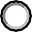 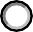 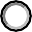 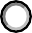 Signature: ………………………………………………………………………………………………………………………………………………............................................…………TEXTBOOK HIRETextbooks required are hired by Iona and are available on the first day of school in 2023. At the end of the academic year, these books are then returned by the student in good condition. If the books hired out are not returned or are damaged, the cost of replacing these textbooks is billed to the family.DIGITAL DATA NEEDSYear 7 students are part of the Student Laptop Program. This includes a One Drive account that provides effectively unlimited online (cloud) data storage. As a result, students are encouraged to maintain their digital schoolwork in their One Drive. Data is accessible from other laptops, computers and other devices. It is further recommended that an external hard drive or home network storage solution be used to maintain a backup location of any critical schoolwork.Any personal data such as music, videos or photographs needs to be backed up to the home backup location. The college accepts no responsibility for personal data on student laptops. There is no need for students to own or bring a USB memory stick/thumb drive to school.TICK HERE IF YOU REQUIRE THE COMPLETE BOOKLIST - $182.80CROSS OUT ITEMS NOT REQUIRED AND ADD NEW TOTAL. Please place your order by Monday 31st October 2022.Liquid Paper Correction Fluid in any form and any solvent based Marking Pen is NOT to be used at Iona College.Orders can be collected once you have received a confirmation email or SMS.GENERAL STATIONERYREQUIREMENTS FOR ALL SUBJECTSQTY REQORDERQTYITEMPRICE/PER ITEMSUB TOTALTOTAL1Maths Set$5.00$5.004Biro – Blue (Not Felt Tip Variety)$0.60$2.404Biro – Red (Not Felt Tip Variety)$0.60$2.402Correction Tape$3.00$6.001Coloured Pencils 12 Packet$4.00$4.002Eraser$0.50$1.002Glue Stick$3.00$6.0012Pencil - HB$0.30$3.601Black 0.4 Fine Point Marker$2.00$2.004Highlighter (4 colours)$1.00$4.001Pencil Sharpener (Barrel style)$2.00$2.001Scissors suitable for left & right hand$3.00$3.001Wooden Ruler -30cm (Not Metal)$1.00$1.001Wired Earphones$15.00$15.001Pencil Case$12.50$12.506A4 Display Book$2.00$12.008Manilla Folder (Assessment Work)$0.20$1.6012A4 Exercise Book (96 page)$2.00$24.001Iona Book Satchel (retain from previous year)$20.00$20.00Total Cost of General Stationery$127.50ADDITIONAL SUBJECT REQUIREMENTSSome subjects require no extra stationery. Those requirements are listed in general stationery.ADDITIONAL SUBJECT REQUIREMENTSSome subjects require no extra stationery. Those requirements are listed in general stationery.ADDITIONAL SUBJECT REQUIREMENTSSome subjects require no extra stationery. Those requirements are listed in general stationery.ADDITIONAL SUBJECT REQUIREMENTSSome subjects require no extra stationery. Those requirements are listed in general stationery.ADDITIONAL SUBJECT REQUIREMENTSSome subjects require no extra stationery. Those requirements are listed in general stationery.ADDITIONAL SUBJECT REQUIREMENTSSome subjects require no extra stationery. Those requirements are listed in general stationery.QTYREQORDERQTYITEMPRICE/ PERITEMSUB TOTALTOTALEnglishEnglishEnglishEnglishEnglish1Australian Oxford Pocket Dictionary (Retain from previous year. Available for purchase at the Uniform Shop $15)Provide OwnProvide OwnHistory / GeographyHistory / GeographyHistory / GeographyHistory / GeographyHistory / Geography1Black 0.4 Fine point Marker(supplied in general stationery)JapaneseJapaneseJapaneseJapaneseJapanese1Polypick Document Wallet$2.00$2.00MathematicsMathematicsMathematicsMathematicsMathematics1Scientific Calculator (Texas InstrumentTI-30XB) (Used for Science and Mathematics)$32.00$32.00MusicMusicMusicMusicMusic1A4 Music Book $2.70$2.701Earphones (supplied in general stationery)ScienceScienceScienceScienceScience1Scientific Calculator (supplied in Mathematics)DramaDramaDramaDramaDrama1A4 Clear Plastic Document Wallet  with button closure$1.50$1.501A5 Exercise Book (48 page)$0.70$0.70Visual ArtVisual ArtVisual ArtVisual ArtVisual Art1A3 Plastic Pocket with Button$4.40$4.4018 x Coloured Paint Markers$12.00$12.00Total Including Additional Requirements$182.80